Žádost, fotky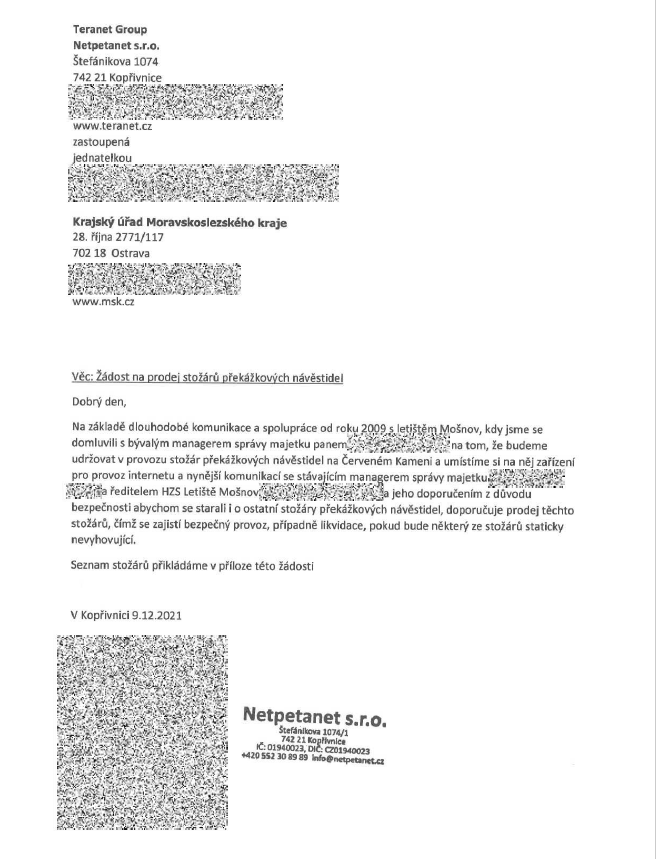 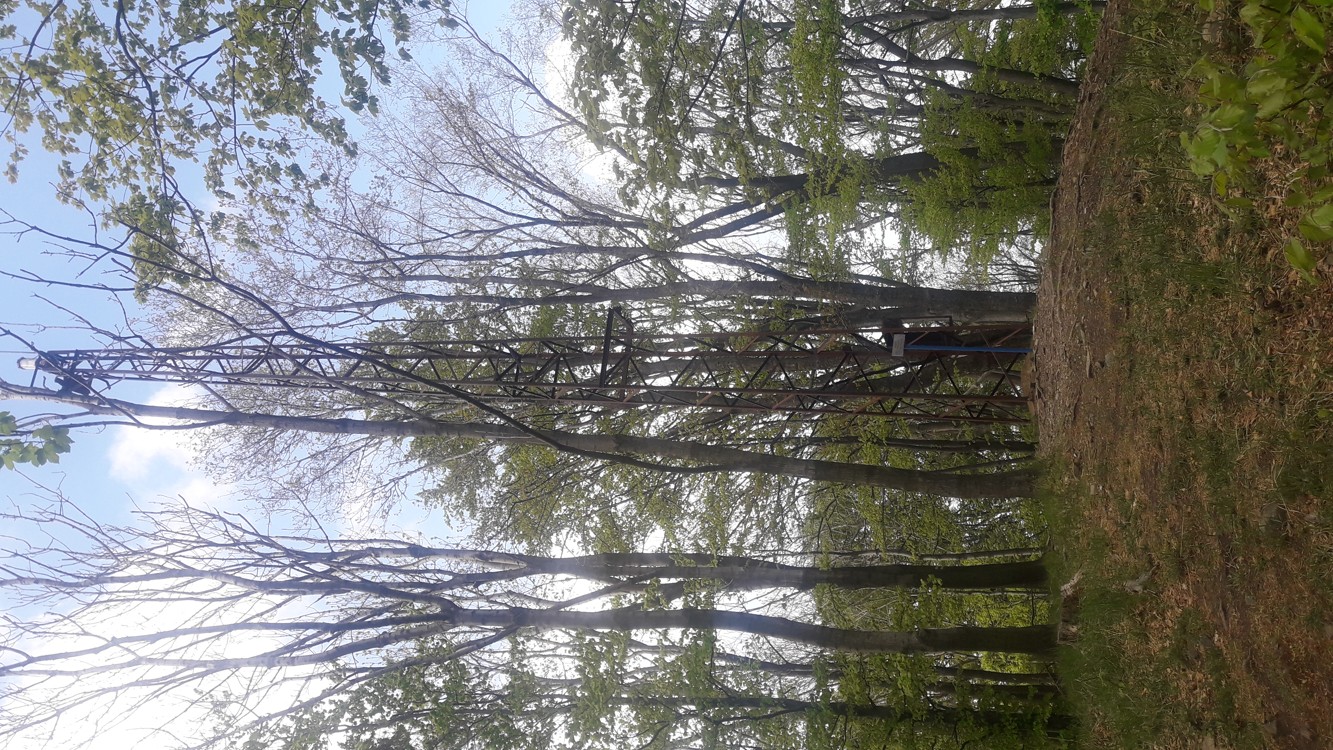 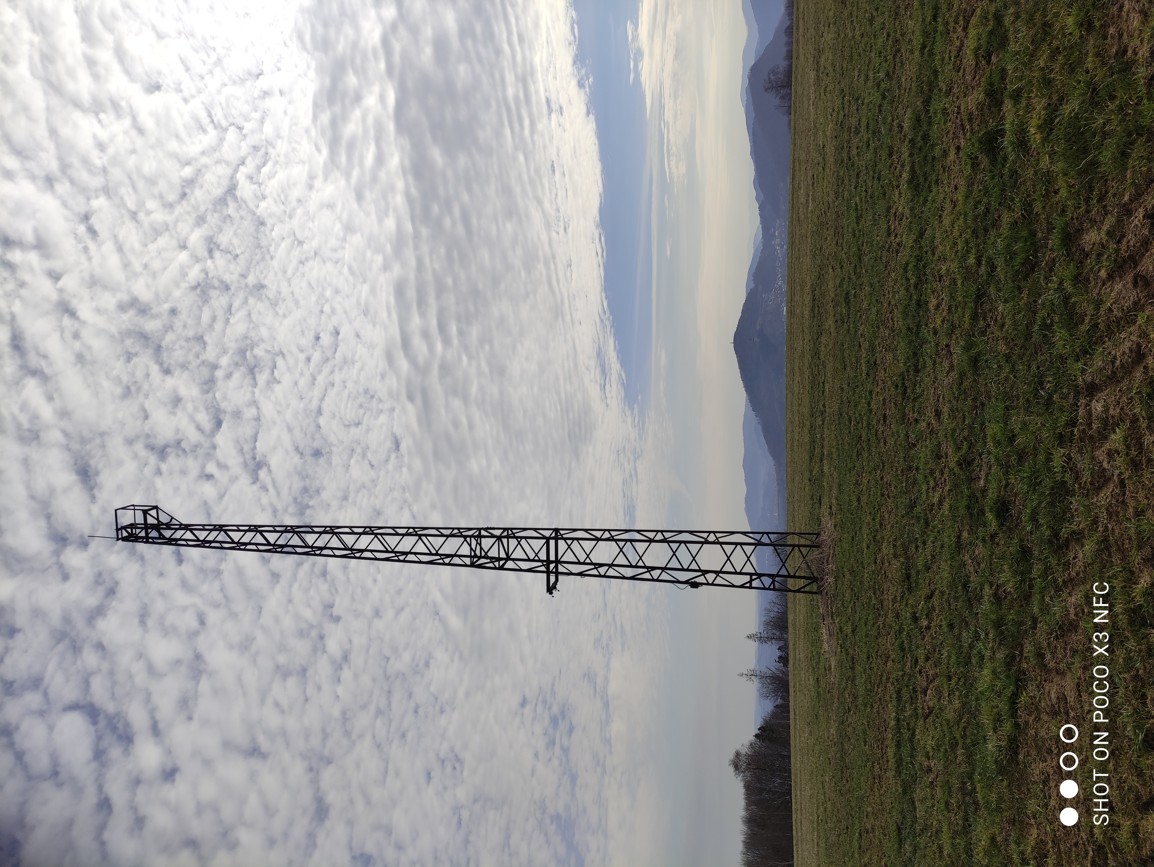 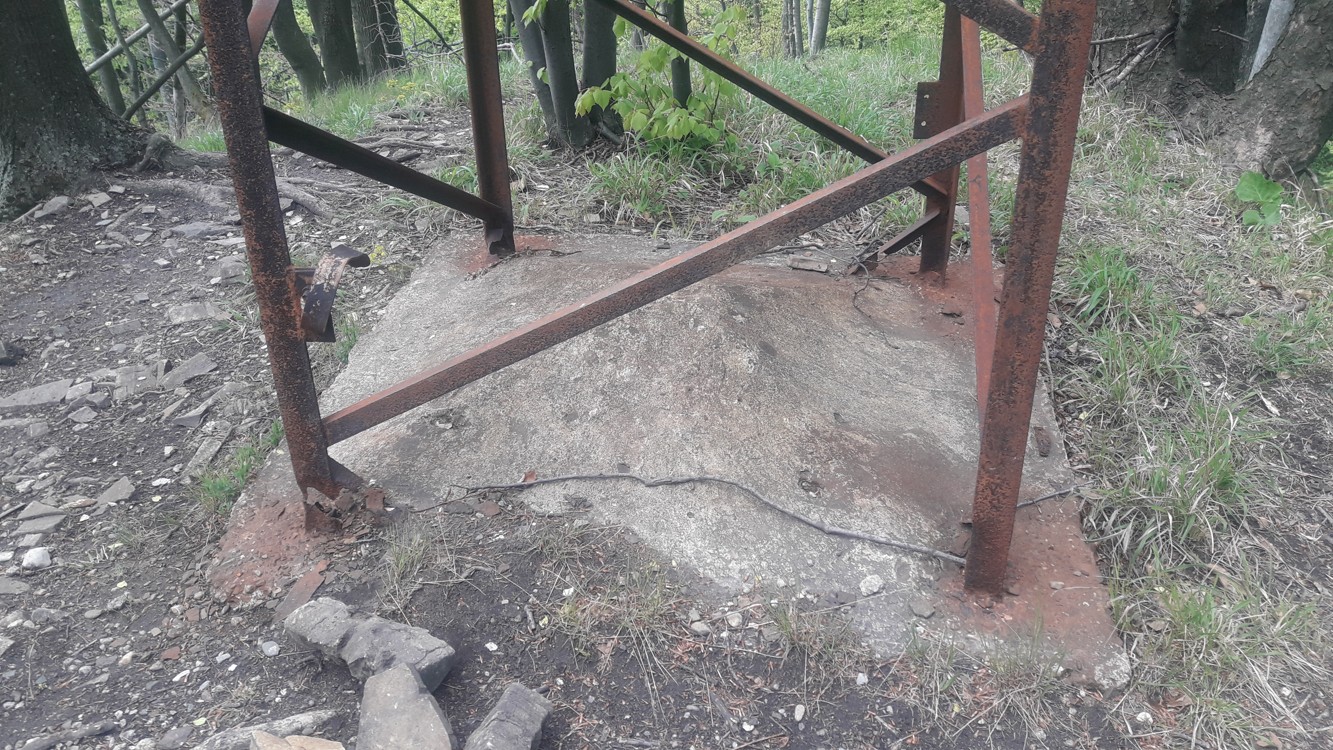 